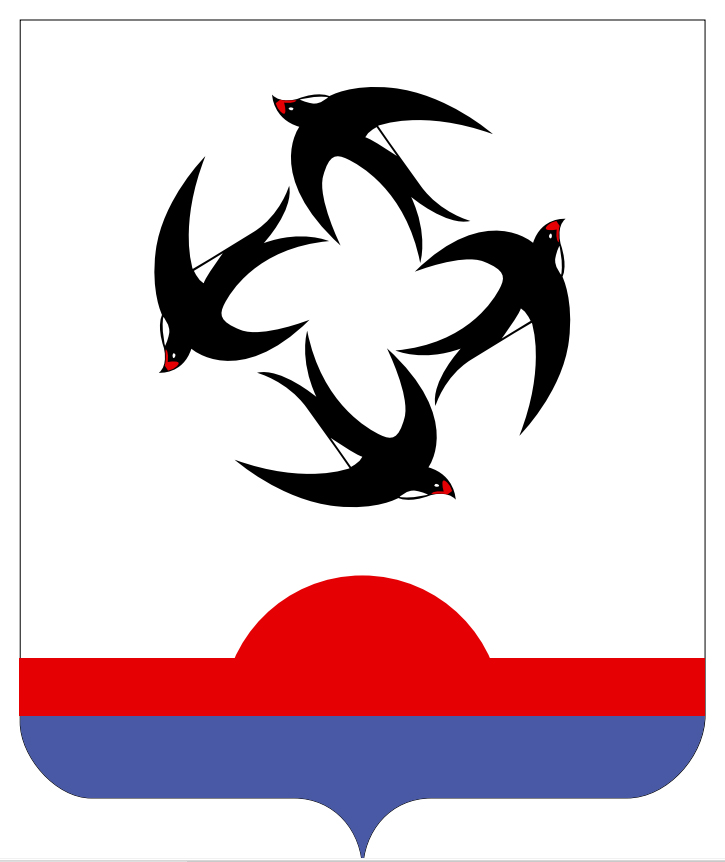 АДМИНИСТРАЦИЯ КИЛЬМЕЗСКОГО РАЙОНАКИРОВСКОЙ ОБЛАСТИПОСТАНОВЛЕНИЕ27.05.2020                                                                                                         № 188пгт КильмезьО внесении изменений в постановление администрации Кильмезского района от 10.05.2017 № 171 Администрация Кильмезского района ПОСТАНОВЛЯЕТ: Внести следующие изменения в постановление администрации Кильмезского района от 10.05.2017 года № 171 «Об утверждении муниципальной программы «Развитие культуры и туризма на 2014 – 2022 годы»:В Паспорте Муниципальной программы «Развитие культуры и туризма на 2014-2022 гг.» раздел «Объемы ассигнований муниципальной программы» изложить в новой редакции:«Общий объем ассигнований» муниципальной программы составит 412289,19 тыс. рублей, в том числе:- за счет средств федерального бюджета –11270,416 тыс. рублей;- за счет средств областного бюджета – 196169,631 тыс. рублей;- за счет средств районного бюджета –  204849,143 тыс. рублей. Приложение №2 «Расходы на реализацию Муниципальной программы за счет средств районного бюджета» Муниципальной программы «Развитие культуры и туризма на 2014-2022 гг.» изложить в новой редакции, согласно приложению № 2Приложение № 3 «Прогнозная (справочная) оценка ресурсного обеспечения реализации Муниципальной программы за счет всех источников финансирования» Муниципальной программы «Развитие культуры и туризма на 2014 – 2022 годы» изложить в новой редакции, согласно приложению №3.Контроль за выполнением настоящего постановления возложить на заведующего отделом социального развития администрации Кильмезского района Н.Г. Смирнову.Подлежит опубликованию на официальном сайте администрации района в информационно-телекоммуникационной сети «Интернет».И. о. главы Кильмезского района                                                    Т.Н. Чучалина_____________________________________________________________________ПОДГОТОВЛЕНО:Заведующий отделомсоциального развития                                                 			Н.Г. Смирнова27.05.2020СОГЛАСОВАНО:Заместитель главы администрациирайона по финансам, налогам и сборам,			                                                   начальник финансового управления      				    А.П. Благодатских 27.05.2020Начальник управления планированияи экономического развития						       Г.П.Четверикова27.05.2020ПРАВОВАЯ ЭКСПЕРТИЗА ПРОВЕДЕНА:Главный специалист, юрисконсульт                                                 А.Н. Мингасов 27.05.2020ЛИНГВИСТИЧЕСКАЯ ЭКСПЕРТИЗА ПРОВЕДЕНА:Управляющая  делами, заведующая отделом  организационной  и  кадровой  работы  							          М. Н.  Дрягина27.05.2020РАЗОСЛАТЬ: Администрация – 1, МЦБ – 1, ОЭР – 1, Райфо – 1;ИТОГО: 4 экземпляра;                                    Приложение №1                                                 УТВЕРЖДЕНЫ                                              постановлением администрации                  Кильмезского района от  27.05.2020  №  188Приложение № 2 к Муниципальной программе«Расходы на реализацию Муниципальной программы за счет средств районного бюджета»                   Приложение №2                  УТВЕРЖДЕНА                   постановлением администрации Кильмезского района от      27.05.2020   № 188Приложение № 3 к Муниципальной программе«Прогнозная (справочная) оценка ресурсного обеспечения реализации Муниципальной программы за счет всех источников финансирования» Муниципальной программы «Развитие культуры и туризма на 2014 – 2021 годы» СтатусНаименование муниципальной программы, отдельного мероприятияРасходы, тыс.руб.Расходы, тыс.руб.Расходы, тыс.руб.Расходы, тыс.руб.Расходы, тыс.руб.Расходы, тыс.руб.Расходы, тыс.руб.Расходы, тыс.руб.Расходы, тыс.руб.СтатусНаименование муниципальной программы, отдельного мероприятияОтветственный исполнитель, соисполнители2014год2015год2016год2017го2018год2019год2020год2021год2022 годМуниципальная программаМуниципальная программа Кильмезского района Кировской области «Развитие культуры и туризма» на 2014-2021 годыотдел социального развития администрации Кильмезского района Кировской области17079,123704,218925,418309,320550,622887,129358,04327062,626972,8Отдельное мероприятие«Сохранение, развитие нематериального культурного наследия, организация и поддержка народного творчества»МКУ «Районный центр культуры и досуга»8318,47107,89415,99018,210636,912675,415818,314476,114378,3Отдельное мероприятие«Организация библиотечного обслуживания населения»МКУК «Кильмезская межмуниципальная библиотечная система»4502,14387,34878,04561,55116,57363518147,2357544,97537,1Отдельное мероприятиеДеятельность МКУК «Кильмезский районный краеведческий музей»МКУК «Кильмезский районный краеведческий музей»731694,21135,01203,71267,61262,51505,3311649,41663,3Отдельное мероприятие«Развитие сферы туризма»отдел социального развития--------Отдельное мероприятие«Дополнительное образование детей в сфере культуры и искусства»МКУ ДО Детская школа искусств3199,83199,23496,53480,73339,52505,13442,6213325,283394,1Отдельное мероприятиеСтроительство культурно-творческого молодежного центра п.г.т. Кильмезь:Администрация Кильмезского района327,88315,7------Отдельное мероприятие- строительно-монтажные работыАдминистрация Кильмезского района-6653,1------Отдельное мероприятие- одежда сцены, комплект штор в залАдминистрация Кильмезского района-1331,0------Отдельное мероприятие- содержание зданияАдминистрация Кильмезского района-331,6------Отдельное мероприятиеКапитальный ремонт сельского клуба д. Азиково Администрация Кильмезского района-------Отдельное мероприятиеОбеспечение развития и укрепления материально-технической базы 1) Мало-Кильмезского СДК-филиала2) Зимнякского СДК-филиалаАдминистрация Кильмезского района---3,7----Отдельное мероприятиеОбеспечение развития и укрепления материально-технической базы 1) Мало-Кильмезского СДК-филиала2) Зимнякского СДК-филиалаАдминистрация Кильмезского района--------Отдельное мероприятиеОбеспечение развития и укрепления материально-технической базы 1) Мало-Кильмезского СДК-филиала2) Зимнякского СДК-филиалаАдминистрация Кильмезского района---40----3)Чернушского   СДК-филиала---1,58,5--Отдельное мероприятиеКапитальный ремонт сельского клуба д. ЧернушкаАдминистрация Кильмезского района----180---Отдельное мероприятиеКомплектование книжных фондов мун. общедоступных библиотек и гос. центральныхбиблиотекМКУК «Кильмезская межмуниципальная библиотечная система»----0,69210,5--Отдельное мероприятиеПодключение муниципальных общедоступных библиотек и государственных центральных библиотек в субъектах РФ к информационно-телекоммуникационной сети «Интернет»в развитие библиотечного дела с учетом задачи расширения информационных технологий и оцифровкиМКУК «Кильмезская межмуниципальная библиотечная система»----0,835---Отдельное мероприятие«Благоустройство прилегающей территории». (СДК ф д.Зимник)Администрация Кильмезского района------Отдельное мероприятиеПриобретение светового оборудования для СДКф д.ЗимникАдминистрация Кильмезского района----29,6--Отдельное мероприятиеРемонт крыши СБф д.ОсиновкаАдминистрация Кильмезского района----20--Отдельное мероприятиеКапитальный ремонт Зимнякского СДКфАдминистрация Кильмезского района----33--Отдельное мероприятиеПоддержка отрасли культуры подключение муниципальных библиотек к информационно-теллекомму   ных ационной сети интернет и развитие библиотечно го дела с учетом задачи расширения информационных технологий и оцифровкиАдминистрация Кильмезского района----0,165-Отдельное мероприятиеКапитальный ремонт МКУ КРКМ Администрация Кильмезского района----375,579-Отдельное мероприятиеКапитальный ремонт здания Порекмкой сельской библиотеки МКУ МБС Администрация Кильмезского района----68,812-Отдельное мероприятиеКапитальный ремонт муниципальногоказенного учреждения дополнительного образования  «Детская школа искусств» пгт Кильмезь Кильмезского района Кировской областиАдминистрация Кильмезского района----66,920СтатусНаименование муниципальной программы,  отдельного мероприятияОтветственный исполнитель, соисполнители Источникифинансирования                                                                       Оценка расходов (тыс. рублей)                                                                       Оценка расходов (тыс. рублей)                                                                       Оценка расходов (тыс. рублей)                                                                       Оценка расходов (тыс. рублей)                                                                       Оценка расходов (тыс. рублей)                                                                       Оценка расходов (тыс. рублей)                                                                       Оценка расходов (тыс. рублей)                                                                       Оценка расходов (тыс. рублей)                                                                       Оценка расходов (тыс. рублей)                                                                       Оценка расходов (тыс. рублей)                                                                       Оценка расходов (тыс. рублей)СтатусНаименование муниципальной программы,  отдельного мероприятияОтветственный исполнитель, соисполнители Источникифинансирования2014 год2015 год2016 год2017 год2018 год2019 год2020 год2020 год2021 год2022 год2022 годМуниципальная  программа«Развитие культуры и туризма »на 2014-2020 годыотдел социального развития администрации Кильмезского района Кировской областиВСЕГО24397,3110478,025401,434524,238449,70444555,3244657,84344657,84348238,62341586,841586,8Муниципальная  программа«Развитие культуры и туризма »на 2014-2020 годыотдел социального развития администрации Кильмезского района Кировской областиФедеральный бюджет950,47,686,0582,529,012976,4213,46313,4636625,023Муниципальная  программа«Развитие культуры и туризма »на 2014-2020 годыотдел социального развития администрации Кильмезского района Кировской областиОбластной бюджет6367,886766,26390,015632,417870,09418691,815286,33715286,337145511461414614Муниципальная  программа«Развитие культуры и туризма »на 2014-2020 годыотдел социального развития администрации Кильмезского района Кировской областиМестный бюджет17079,123704,218925,418309,320550,622887,129358,04329358,04327062,626972,826972,8Отдельно«Сохранение, МКУ «Районный ВСЕГО12205,210419,812265,418846,71958222161,723966,223966,22215822100,222100,2е мероприятиеразвитие нематериального культурного наследия, организация и поддержка народного творчества»центр культуры и досуга»Федеральный бюджет950,4---------е мероприятиеразвитие нематериального культурного наследия, организация и поддержка народного творчества»центр культуры и досуга»Областной бюджет2936,43312,02849,59828,58945,19486,38147,98147,97681,97681,97721,97721,9е мероприятиеразвитие нематериального культурного наследия, организация и поддержка народного творчества»центр культуры и досуга»Местный бюджет8318,47107,89415,99018,210636,912675,415818,315818,314476,114476,114378,314378,3Отдельное мероприятие«Организация библиотечного обслуживания населения»МКУК «Кильмезская межмуниципальная библиотечная система»ВСЕГО6335,16460,96973,38157,49650,79310990,211853,63511853,63511013,311013,311017,511017,5Отдельное мероприятие«Организация библиотечного обслуживания населения»МКУК «Кильмезская межмуниципальная библиотечная система»Федеральный бюджет-7,686,063,8------Отдельное мероприятие«Организация библиотечного обслуживания населения»МКУК «Кильмезская межмуниципальная библиотечная система»Областной бюджет18332066,52009,33532,14824,2204639,23706,43706,43468,43468,43480,43480,4Отдельное мероприятие«Организация библиотечного обслуживания населения»МКУК «Кильмезская межмуниципальная библиотечная система»Местный бюджет4502,14387,34878,04561,55116,57363518147,2358147,2357544,97544,97537,17537,1Отдельное мероприятиеДеятельность МКУК «Кильмезский районный краеведческий музей»МКУК «Кильмезский районный краеведческий музей»ВСЕГО1013,41017,01167,21428,81736,91843,11947,0311947,0312091,12091,121052105Отдельное мероприятиеДеятельность МКУК «Кильмезский районный краеведческий музей»МКУК «Кильмезский районный краеведческий музей»Федеральный бюджет----------Отдельное мероприятиеДеятельность МКУК «Кильмезский районный краеведческий музей»МКУК «Кильмезский районный краеведческий музей»Областной бюджет282,4322,832,2225,1469,3580,6441,7441,7441,7441,7441,7441,7Отдельное мероприятиеДеятельность МКУК «Кильмезский районный краеведческий музей»МКУК «Кильмезский районный краеведческий музей»Местный бюджет731,0694,21135,01203,71267,61262,51505,3311505,3311649,41649,41663,31663,3Отдельное мероприятие«Развитие сферы туризма»отдел социального развитияФедеральный бюджет----------Отдельное мероприятие«Развитие сферы туризма»отдел социального развитияОбластной бюджет----------Отдельное мероприятие«Развитие сферы туризма»отдел социального развитияМестный бюджет----------Отдельное мероприятие«Дополнительное образование детей в сфере культуры и искусства»МКУ ДО Детская школа искусствВСЕГО4515,84581,54995,55093,66204,76177,86430,1216430,1216284,286284,286364,16364,1Отдельное мероприятие«Дополнительное образование детей в сфере культуры и искусства»МКУ ДО Детская школа искусствФедеральный бюджет----------Отдельное мероприятие«Дополнительное образование детей в сфере культуры и искусства»МКУ ДО Детская школа искусствОбластной бюджет13161382,31499,01612,92865,23672,72987,52987,52959295929702970Отдельное мероприятие«Дополнительное образование детей в сфере культуры и искусства»МКУ ДО Детская школа искусствМестный бюджет3199,83199,23496,53480,73339,52505,13442,6213442,6213325,283325,283394,13394,1Отдельное мероприятиеСтроительство культурно-творческого молодежного центра п.г.т. Кильмезь:Администрация Кильмезского районаВСЕГО327,887934,7--------Отдельное мероприятиеСтроительство культурно-творческого молодежного центра п.г.т. Кильмезь:Администрация Кильмезского районаФедеральный бюджет----------Отдельное мероприятиеСтроительство культурно-творческого молодежного центра п.г.т. Кильмезь:Администрация Кильмезского районаОбластной бюджет-79619,0--------Отдельное мероприятиеСтроительство культурно-творческого молодежного центра п.г.т. Кильмезь:Администрация Кильмезского районаМестный бюджет327,88315,7--------Отдельное мероприятие- строительно-монтажные работыАдминистрация Кильмезского районаМестный бюджет-6653,1---------Отдельное мероприятие- одежда сцены, комплект штор в залАдминистрация Кильмезского районаМестный бюджет-1331,0---------Отдельное мероприятие- содержание зданияАдминистрация Кильмезского районаМестный бюджет-331,6---------Отдельное мероприятиеРемонт памятников и обелисков воинам-землякам, погибшим в годы Великой Отечественной войны 1941-1945 годовФинансовое управление администрации Кильмезского районаВСЕГО-63,6---------Отдельное мероприятиеРемонт памятников и обелисков воинам-землякам, погибшим в годы Великой Отечественной войны 1941-1945 годовФинансовое управление администрации Кильмезского районаФедеральный бюджет-----------Отдельное мероприятиеРемонт памятников и обелисков воинам-землякам, погибшим в годы Великой Отечественной войны 1941-1945 годовФинансовое управление администрации Кильмезского районаОбластной бюджет-63,6---------Отдельное мероприятиеРемонт памятников и обелисков воинам-землякам, погибшим в годы Великой Отечественной войны 1941-1945 годовФинансовое управление администрации Кильмезского районаМестный бюджет-----------Отдельное мероприятиеКапитальный ремонт сельского клуба д. АзиковоАдминистрация Кильмезского районаВСЕГО---952,5766,274-------Отдельное мероприятиеКапитальный ремонт сельского клуба д. АзиковоАдминистрация Кильмезского районаФедеральный бюджет---518,7--------Отдельное мероприятиеКапитальный ремонт сельского клуба д. АзиковоАдминистрация Кильмезского районаОбластной бюджет---433,8766,274-------Отдельное мероприятиеКапитальный ремонт сельского клуба д. АзиковоАдминистрация Кильмезского районаМестный бюджет------------Отдельное мероприятиеОбеспечение развития и укрепления материально-технической базы:1) Мало-Кильмезского СДК-филиалаАдминистрация Кильмезского районаВСЕГО---45,28,5------Отдельное мероприятиеОбеспечение развития и укрепления материально-технической базы:1) Мало-Кильмезского СДК-филиалаАдминистрация Кильмезского районаФедеральный бюджет------------Отдельное мероприятиеОбеспечение развития и укрепления материально-технической базы:1) Мало-Кильмезского СДК-филиалаАдминистрация Кильмезского районаОбластной бюджет-----------Отдельное мероприятиеОбеспечение развития и укрепления материально-технической базы:1) Мало-Кильмезского СДК-филиалаАдминистрация Кильмезского районаМестный бюджет---3,7-------Отдельное мероприятие2) Зимнякского СДК-филиалаФедеральный бюджет------------Отдельное мероприятие2) Зимнякского СДК-филиалаОбластной бюджет-----------Отдельное мероприятие2) Зимнякского СДК-филиалаМестный бюджет---40-------Отдельное мероприятие3)Чернушского   СДК-филиалаФедеральный бюджет-----------Отдельное мероприятие3)Чернушского   СДК-филиалаОбластной бюджет-----------Отдельное мероприятие3)Чернушского   СДК-филиалаМестный бюджет---1,58,5-----Отдельное мероприятиеКапитальный ремонт сельского клуба д. ЧернушкаАдминистрация Кильмезского районаВСЕГО----180,0313-----Отдельное мероприятиеКапитальный ремонт сельского клуба д. ЧернушкаАдминистрация Кильмезского районаФедеральный бюджет-----------Отдельное мероприятиеКапитальный ремонт сельского клуба д. ЧернушкаАдминистрация Кильмезского районаОбластной бюджет-----313-----Отдельное мероприятиеКапитальный ремонт сельского клуба д. ЧернушкаАдминистрация Кильмезского районаМестный бюджет----180,0------Отдельное мероприятиеКомплектование книжных фондов мун. общедоступных библиотек и гос. центральныхБиблиотек МКУК «Кильмезская межмуниципальная библиотечная система»ВСЕГО----13,83226,72-----Отдельное мероприятиеКомплектование книжных фондов мун. общедоступных библиотек и гос. центральныхБиблиотек МКУК «Кильмезская межмуниципальная библиотечная система»Федеральный бюджет----13,1416,22-----Отдельное мероприятиеКомплектование книжных фондов мун. общедоступных библиотек и гос. центральныхБиблиотек МКУК «Кильмезская межмуниципальная библиотечная система»Областной бюджет----------Отдельное мероприятиеКомплектование книжных фондов мун. общедоступных библиотек и гос. центральныхБиблиотек МКУК «Кильмезская межмуниципальная библиотечная система»Местный бюджет---0,69210,5-----Отдельное мероприятиеПодключение муниципальных общедоступных библиотек и государственных центральных библиотек в субъектах РФ к информационно-телекоммуникационной сети «Интернет»в развитие библиотечного дела с учетом задачи расширения информационных технологий и оцифровкиМКУК «Кильмезская межмуниципальная библиотечная система»ВСЕГО----16,705-----Отдельное мероприятиеПодключение муниципальных общедоступных библиотек и государственных центральных библиотек в субъектах РФ к информационно-телекоммуникационной сети «Интернет»в развитие библиотечного дела с учетом задачи расширения информационных технологий и оцифровкиМКУК «Кильмезская межмуниципальная библиотечная система»Федеральный бюджет----15,87------Отдельное мероприятиеПодключение муниципальных общедоступных библиотек и государственных центральных библиотек в субъектах РФ к информационно-телекоммуникационной сети «Интернет»в развитие библиотечного дела с учетом задачи расширения информационных технологий и оцифровкиМКУК «Кильмезская межмуниципальная библиотечная система»Областной бюджет----------Отдельное мероприятиеПодключение муниципальных общедоступных библиотек и государственных центральных библиотек в субъектах РФ к информационно-телекоммуникационной сети «Интернет»в развитие библиотечного дела с учетом задачи расширения информационных технологий и оцифровкиМКУК «Кильмезская межмуниципальная библиотечная система»Местный бюджет---0,835-----Отдельное мероприятие«Развитие и укрепление матер-технической базы домов культуры в населенных пунктах с числом жителей до 50 тыс. человек.(СДК ф д.Зимник)Администрация Кильмезского районаВСЕГООтдельное мероприятие«Развитие и укрепление матер-технической базы домов культуры в населенных пунктах с числом жителей до 50 тыс. человек.(СДК ф д.Зимник)Администрация Кильмезского районаФедеральный бюджетОтдельное мероприятие«Развитие и укрепление матер-технической базы домов культуры в населенных пунктах с числом жителей до 50 тыс. человек.(СДК ф д.Зимник)Администрация Кильмезского районаОбластной бюджетОтдельное мероприятие«Развитие и укрепление матер-технической базы домов культуры в населенных пунктах с числом жителей до 50 тыс. человек.(СДК ф д.Зимник)Администрация Кильмезского районаМестный бюджетОтдельное мероприятие«Благоустройство прилегающей территории». (СДК ф д.Зимник)Администрация Кильмезского районаВСЕГООтдельное мероприятие«Благоустройство прилегающей территории». (СДК ф д.Зимник)Администрация Кильмезского районаФедеральный бюджетОтдельное мероприятие«Благоустройство прилегающей территории». (СДК ф д.Зимник)Администрация Кильмезского районаОбластной бюджетОтдельное мероприятие«Благоустройство прилегающей территории». (СДК ф д.Зимник)Администрация Кильмезского районаМестный бюджетОтдельное мероприятиеПриобретение светового оборудования для СДКф д.ЗимникАдминистрация Кильмезского районаВСЕГО29,6Отдельное мероприятиеПриобретение светового оборудования для СДКф д.ЗимникАдминистрация Кильмезского районаФедеральный бюджетОтдельное мероприятиеПриобретение светового оборудования для СДКф д.ЗимникАдминистрация Кильмезского районаОбластной бюджетОтдельное мероприятиеПриобретение светового оборудования для СДКф д.ЗимникАдминистрация Кильмезского районаМестный бюджет29,6Отдельное мероприятиеРемонт крыши СБф д.ОсиновкаАдминистрация Кильмезского районаВСЕГО20Отдельное мероприятиеРемонт крыши СБф д.ОсиновкаАдминистрация Кильмезского районаФедеральный бюджетОтдельное мероприятиеРемонт крыши СБф д.ОсиновкаАдминистрация Кильмезского районаОбластной бюджетОтдельное мероприятиеРемонт крыши СБф д.ОсиновкаАдминистрация Кильмезского районаМестный бюджет20Отдельное мероприятиеКапитальный ремонт Зимнякского СДКфАдминистрация Кильмезского районаВСЕГО---2993,2------Отдельное мероприятиеКапитальный ремонт Зимнякского СДКфАдминистрация Кильмезского районаФедеральный бюджет---2960,2------Отдельное мероприятиеКапитальный ремонт Зимнякского СДКфАдминистрация Кильмезского районаОбластной бюджет---------Отдельное мероприятиеКапитальный ремонт Зимнякского СДКфАдминистрация Кильмезского районаМестный бюджет-----33------Отдельное мероприятиеКапитальный ремонт здания МКУК «Кильмезский районный краеведческий музей» ул.Советская 70Администрация Кильмезского районаВСЕГО--------Отдельное мероприятиеКапитальный ремонт здания МКУК «Кильмезский районный краеведческий музей» ул.Советская 70Администрация Кильмезского районаФедеральный бюджет-------Отдельное мероприятиеКапитальный ремонт здания МКУК «Кильмезский районный краеведческий музей» ул.Советская 70Администрация Кильмезского районаОбластной бюджет--------Отдельное мероприятиеКапитальный ремонт здания МКУК «Кильмезский районный краеведческий музей» ул.Советская 70Администрация Кильмезского районаМестный бюджет----------Отдельное мероприятиеКапитальный ремонт МКУК «Кильмезская МБС» Большепорекская СБФ №14 ул.Центральная 1 дер.Большой ПорекАдминистрация Кильмезского районаВСЕГО--------Отдельное мероприятиеКапитальный ремонт МКУК «Кильмезская МБС» Большепорекская СБФ №14 ул.Центральная 1 дер.Большой ПорекАдминистрация Кильмезского районаФедеральный бюджет-------Отдельное мероприятиеКапитальный ремонт МКУК «Кильмезская МБС» Большепорекская СБФ №14 ул.Центральная 1 дер.Большой ПорекАдминистрация Кильмезского районаОбластной бюджет--------Отдельное мероприятиеКапитальный ремонт МКУК «Кильмезская МБС» Большепорекская СБФ №14 ул.Центральная 1 дер.Большой ПорекАдминистрация Кильмезского районаМестный бюджет----------Отдельное мероприятиеТекущий ремонт здания Чернушского СДКфАдминистрация Кильмезского районаВСЕГО--------Отдельное мероприятиеТекущий ремонт здания Чернушского СДКфАдминистрация Кильмезского районаФедеральный бюджет---------Отдельное мероприятиеТекущий ремонт здания Чернушского СДКфАдминистрация Кильмезского районаОбластной бюджет--------Отдельное мероприятиеТекущий ремонт здания Чернушского СДКфАдминистрация Кильмезского районаМестный бюджет----------Отдельное мероприятиеПоддержка отрасли культуры подключение муниципальных библиотек к информационно-теллекомму   ных ационной сети интернет и развитие библиотечно го дела с учетом задачи расширения информационных технологий и оцифровкиАдминистрация Кильмезского райо наВСЕГО----16,46516,465----Отдельное мероприятиеПоддержка отрасли культуры подключение муниципальных библиотек к информационно-теллекомму   ных ационной сети интернет и развитие библиотечно го дела с учетом задачи расширения информационных технологий и оцифровкиАдминистрация Кильмезского райо наФедеральный бюджет---13,46313,463----Отдельное мероприятиеПоддержка отрасли культуры подключение муниципальных библиотек к информационно-теллекомму   ных ационной сети интернет и развитие библиотечно го дела с учетом задачи расширения информационных технологий и оцифровкиАдминистрация Кильмезского райо наОбластной бюджет----2,8372,837----Отдельное мероприятиеПоддержка отрасли культуры подключение муниципальных библиотек к информационно-теллекомму   ных ационной сети интернет и развитие библиотечно го дела с учетом задачи расширения информационных технологий и оцифровкиАдминистрация Кильмезского райо наМестный бюджет------0.1650.165----Отдельное мероприятиеКапитальный ремонт здания МКУК КРКМАдминистрация Кильмезского райо наВСЕГО----375,579375,579----Отдельное мероприятиеКапитальный ремонт здания МКУК КРКМАдминистрация Кильмезского райо наФедеральный бюджет-------Отдельное мероприятиеКапитальный ремонт здания МКУК КРКМАдминистрация Кильмезского райо наОбластной бюджет--------Отдельное мероприятиеКапитальный ремонт здания МКУК КРКМАдминистрация Кильмезского райо наМестный бюджет------375,579375,579----Отдельное мероприятиеКапитальный ремонт здания Порекской сельской библиотеки МКУ МБСАдминистрация Кильмезского райо наВСЕГО----68,812-Отдельное мероприятиеКапитальный ремонт здания Порекской сельской библиотеки МКУ МБСАдминистрация Кильмезского райо наФедеральный бюджет----Отдельное мероприятиеКапитальный ремонт здания Порекской сельской библиотеки МКУ МБСАдминистрация Кильмезского райо наОбластной бюджет-----Отдельное мероприятиеКапитальный ремонт здания Порекской сельской библиотеки МКУ МБСАдминистрация Кильмезского райо наМестный бюджет------68,812-Отдельное мероприятиеКапитальный ремонт здания Порекской сельской библиотеки МКУ МБСАдминистрация Кильмезского райо наОтдельное мероприятиеКапитальный ремонт муниципальногоказенного учреждения дополнительного образования  «Детская школа искусств» пгт Кильмезь Кильмезского района Кировской областиАдминистрация Кильмезского райо наВСЕГО----6691,943-Отдельное мероприятиеКапитальный ремонт муниципальногоказенного учреждения дополнительного образования  «Детская школа искусств» пгт Кильмезь Кильмезского района Кировской областиАдминистрация Кильмезского райо наФедеральный бюджет---6625,023-Отдельное мероприятиеКапитальный ремонт муниципальногоказенного учреждения дополнительного образования  «Детская школа искусств» пгт Кильмезь Кильмезского района Кировской областиАдминистрация Кильмезского райо наОбластной бюджет-----Отдельное мероприятиеКапитальный ремонт муниципальногоказенного учреждения дополнительного образования  «Детская школа искусств» пгт Кильмезь Кильмезского района Кировской областиАдминистрация Кильмезского райо наМестный бюджет------66,920-